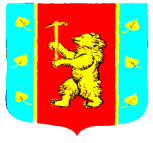 АДМИНИСТРАЦИЯ МУНИЦИПАЛЬНОГО ОБРАЗОВАНИЯ КУЗНЕЧНИНСКОЕ ГОРОДСКОЕ ПОСЕЛЕНИЕ МУНИЦИПАЛЬНОГО ОБРАЗОВАНИЯ ПРИОЗЕРСКИЙ МУНИЦИПАЛЬНЫЙ РАЙОН ЛЕНИНГРАДСКОЙ ОБЛАСТИ		ПОСТАНОВЛЕНИЕИсполнитель : Паклина Е.В.Разослано: дело-2, Бух.-1, ЖКО- 1, КСО -1. УтвержденоПостановление администрацииМО Кузнечнинское городское поселениеМО Приозерский муниципальный районЛенинградской области № 198   от  29 декабря 2021 года.МУНИЦИПАЛЬНАЯ    ПРОГРАММА«Развитие культуры и физической культуры и спорта в МО Кузнечнинское городское поселение МО  Приозерский муниципальный район Ленинградской    области»  на 2022-2024 годыОтветственный исполнитель программы:Администрация МО Кузнечнинское городское поселениеответственный за разработку муниципальной программы:директор МКУ КСЦ «Юбилейный »  МО КГП   Паклина Е.В.  тел (8-81379-98409)эл.адрес: dk.kuznechnoe@yandex.ru___________________________(    Паклина Е.В.)УтвержденоПостановление администрацииМО Кузнечнинское городское поселениеМО Приозерский муниципальный районЛенинградской области № 198 От 29 декабря 2021 года.Таблица 1ПАСПОРТмуниципальной программы «Развитие культуры и физической культуры и спорта в МО Кузнечнинское городское поселение МО  Приозерский муниципальный район Ленинградской    области»  на 2022-2024 годыОбщая характеристика, основные проблемы и прогноз развития сферы реализации  муниципальной  программы1.1 Базовым ресурсом, на основе которого оказываются услуги в сфере культуры на территории муниципального образования Кузнечнинское городское поселение  является МКУ КСЦ «Юбилейный» МО КГП.Учреждение культуры выполняют важнейшие социальные и коммуникативные функции, является одним из базовых элементов культурной, образовательной и информационной инфраструктуры поселения, вносят весомый вклад в его социально-экономическое развитие.Основными тенденциями развития сферы культуры  в Кузнечнинском городском поселении в последние годы являются, с одной стороны, ослабление влияния традиционной культуры на воспитание и социализацию населения, с другой стороны, - поступательное улучшение ситуации с обеспеченностью жителей  услугами учреждения культуры, предоставлением возможностей для развития творческих способностей. Первая тенденция: С ростом информатизации и виртуализации, а также растущей коммерциализацией сферы культуры традиционные формы инкультурации (литература, выставки, спектакли) становятся все менее популярными. Все большую роль в потреблении культурного контента начинают играть социальные сети, блоги и телевидение (в том числе интерактивное). Благодаря тому, что был принят Указ Президента о государственной культурной политике, в котором четко обозначены вызовы и стратегические цели развития культуры. На самом высоком уровне прозвучали призывы к укреплению "духовных скреп", сохранению традиционных для российской культуры ценностей. Заметно увеличилась государственная поддержка сферы культуры, в первую очередь в части обеспечения достойного уровня оплаты труда работников отрасли, реставрации объектов культурного наследия. Отражением произошедших за последние 10 лет изменений стало, увеличение посещаемости учреждения культуры, возможность сотрудничать с театрами ,обеспечивать их сценической площадкой , проводить  работу с культурно-досуговыми формированиями в более комфортной среде, .Вторая тенденция:  характеризуется повышением доли населения Кузнечнинского городского поселения , участвующего в деятельности культурно-досуговых формирований  Муниципальные учреждение культуры поддерживает и развивает интерес жителей  Кузнечного  к народному самодеятельному творчеству.. Численность участников клубных формирований  постоянно растёт .Заслуженной популярностью у жителей пользуются фестивали, конкурсы и другие культурно-массовые мероприятия, проводимые на территории  поселения , которые несут не только культурно-воспитательное значение, но и активизируют творческую деятельность самодеятельных коллективов. Таким образом, несмотря на информатизацию и рост доступности сети "Интернет", коллективные формы культурного досуга по-прежнему остаются востребованными населением поселения . Однако ситуация все еще далека от идеала. Нехватка финансирования, материально-технического оснащения и кадрового потенциала  создают сложности в преодолении конкуренции с  телевидением, сетью "Интернет", социальными сетями и компьютерными играми. Процесс инкультурации (социализации) со временем может стать все более стихийным и непредсказуемым .В долгосрочной перспективе можно ожидать серьезных негативных последствий. С одной стороны, усиливаются риски размывания гражданской идентичности, девальвации общепризнанных ценностей, возрастает отток творческой интеллигенции  из поселения . Недостаточное развитие инфраструктуры учреждения культуры создает риски для потери   человеческого потенциала, оттока населения  из Кузнечного  в регионы, имеющие более высокое качество "среды обитания". Очевидно, что указанные проблемы выходят за рамки политикипоселения . Усилия  поселения области в сфере культурной политики должны быть не только синхронизированы с федеральными инициативами, но и должны быть направлены на улучшение качества жизни населения, создание условий, способствующих всестороннему духовному развитию личности, повышению качества человеческого капитала, являющегося основным ресурсом социально-экономического развития  Кузнечнинского городского  поселения в долгосрочной перспективе. Правовая основа для реализации  политики муниципального образования  должна  идти  в соответствии с  Указом Президента Российской Федерации от 24 декабря 2014 года N 808 "Об утверждении Основ государственной культурной политики". Национальные цели и стратегические задачи определены Указом Президента Российской Федерации от 7 мая 2018 года N 204 "О национальных целях и Постановление Правительства Ленинградской области от 14.11.2013 N 404 (ред. от 14.10.2019)                Целями  муниципальной культурной политики являются: (в  соответствии  с Постановления Правительства Ленинградской области от 14.10.2019 N 472)-  формирование гармонично развитой личности и укрепление единства российского общества; - укрепление гражданской идентичности, создание условий для воспитания граждан;-  сохранение исторического и культурного наследия и его использование для воспитания и образования; - передача от поколения к поколению традиционных для российской цивилизации ценностей и норм,-  традиций, обычаев и образцов поведения; - создание условий для реализации каждым человеком его творческого потенциала; - обеспечение доступа граждан к знаниям, информации, культурным ценностям и благам.В среднесрочной перспективе необходимо направить усилия на приобщение жителей  Кузнечного   к продуктам отрасли культуры (литературным, музейным, театральным, народного творчества и т.д.) и повышение их воспитательного и просветительского потенциала. При реализации приоритетов культурной политики необходимо учесть особенности современного этапа развития. Речь не только об информатизации и виртуализации продуктов культуры (тем более, что привычный формат все еще остается более востребованным), но и о постепенном смещении акцентов в работе учреждений культуры. Несмотря на доступность информации в сети "Интернет", роль того же библиотекаря как человека, способного сориентировать читателя в огромном мире различных научных, художественных и публицистических произведений, неоценима и может быть еще долго востребована Основными целями государственной программы является: -  повышение обеспеченности населения традиционными продуктами отрасли культуры; Достижение поставленных целей обеспечивается решением следующих задач, одновременно являющихся целями подпрограмм государственной программы: - повышением обеспеченности населения услугами библиотек и приобщением населения к чтению; - выявлением, сохранением, охраной и популяризацией объектов культурного наследия Постановление Правительства Ленинградской области от 14.11.2013 N 404 (ред. от 14.10.2019) -  повышением посещаемости музеев Ленинградской области;-  повышением доступности профессионального искусства и культурно-досуговых услуг для жителей поселения ;Основными ожидаемыми результатами реализации государственной программы являются: - увеличение количества посещений библиотек;увеличение количества посещений музеев школьного и частного  «Хутор Милка»;                                    - увеличение количества посещений театров и концертных представлений ;Детальный перечень показателей (индикаторов), характеризующих достижение ожидаемых результатов государственной программы, в разрезе подпрограмм представлен в таблице 2 (Сведения о показателях (индикаторах))1.2. Физическая культура и спорт органически связаны с фундаментальными основами общественного устройства и развития общества. Важнейшие общенациональные задачи - улучшение состояния здоровья российской нации, осознание молодым поколением необходимости здорового образа жизни, занятий физической культурой и спортом. Увеличение продолжительности жизни и преодоление демографического спада зависят от развития и эффективного использования возможностей физической культуры и спорта в социально-экономическом развитии .Физическое воспитание, вопросы создания эффективной системы вовлечения  жителей  поселения в занятия физической культурой и спортом, формирование новых возможностей для самореализации являются в настоящее время наиболее актуальными.Запрос на здоровый образ жизни, занятия спортом - одна из позитивных тенденций развития современного российского общества.Вместе с тем в настоящее время существует ряд проблем, влияющих на развитие физической культуры и спорта и требующих оперативного решения, в том числе:- Сложно привлечь  населения к регулярным занятиям физической культурой  в преодолении конкуренции с  телевидением, сетью "Интернет", социальными сетями и компьютерными играми;- низкий охват лиц с ограниченными возможностями здоровья и инвалидов занятиями адаптивной физической культурой;-  несоответствие уровня материальной базы и инфраструктуры физической культуры и спорта, включая их моральный и физический износ, задачам массового спорта в поселении ;- недостаточное количество квалифицированных тренерских кадров;- низкая привлекательность занятий физической культурой и спортом среди населения и непопулярность ведения здорового образа жизни;- недостаточность активной пропаганды занятий физической культурой и спортом как составляющей здорового образа жизни.В рамках реализации государственной программы планируется решение комплекса задач, направленных на создание для всех категорий и групп населения условий для занятий физической культурой и спортом, в том числе повышение уровня обеспеченности населения объектами спорта и подготовка спортивного резерваЗапланированы капитальные ремонты  зданий СК «Алмаз» и ФОК.В связи с указанными проблемами существуют риски Приоритеты государственной политики в сфере реализации государственной программы.2.1. Приоритеты государственной культурной политики Российской Федерации определены Указом Президента Российской Федерации от 24 декабря 2014 года N 808 "Об утверждении Основ государственной культурной политики". Национальные цели и стратегические задачи определены Указом Президента Российской Федерации от 7 мая 2018 года N 204 "О национальных целях и Постановление Правительства Ленинградской области от 14.11.2013 N 404 (ред. от 14.10.2019) "О государственной программе страница 9 из 229 стратегических задачах развития Российской Федерации на период до 2024 года".     Целями государственной культурной политики являются: (в ред. Постановления Правительства Ленинградской области от 14.10.2019 N 472) формирование гармонично развитой личности и укрепление единства российского общества; -  укрепление гражданской идентичности, создание условий для воспитания граждан; - сохранение исторического и культурного наследия и его использование для воспитания и образования; - передача от поколения к поколению традиционных для российской цивилизации ценностей и норм, традиций, обычаев и образцов поведения;-  создание условий для реализации каждым человеком его творческого потенциала; обеспечение доступа граждан к знаниям, информации, культурным ценностям и благам. В среднесрочной перспективе необходимо направить усилия на приобщение жителей Ленинградской области к продуктам отрасли культуры (литературным, музейным, театральным, народного творчества и т.д.) и повышение их воспитательного и просветительского потенциала. При реализации приоритетов государственной культурной политики Российской Федерации необходимо учесть особенности современного этапа развития. Речь не только об информатизации и виртуализации продуктов культуры (тем более, что привычный формат все еще остается более востребованным), но и о постепенном смещении акцентов в работе учреждений культуры. Несмотря на доступность информации в сети "Интернет", роль того же библиотекаря как человека, способного сориентировать читателя в огромном мире различных научных, художественных и публицистических произведений, неоценима и может быть еще долго востребована.2.2.  Цели государственной политики Ленинградской области в сфере физической культуры и спорта определены в Стратегии социально-экономического развития Ленинградской области до 2030 года, утвержденной областным законом от 8 августа 2016 года N 76-оз (далее - Стратегия) и предусматривающей создание условий, обеспечивающих возможность для граждан вести здоровый образ жизни, систематически заниматься физической культурой и спортом.Указом Президента Российской Федерации от 7 мая 2018 года N 204 "О национальных целях и стратегических задачах развития Российской Федерации на период до 2024 года" поставлена задача увеличения до 55 проц. доли граждан, систематически занимающихся физической культурой и спортом.(в ред. Постановления Правительства Ленинградской области от 13.12.2019 N 585)В соответствии с Планом мероприятий по реализации Стратегии социально-экономического развития Ленинградской области до 2030 года, утвержденным постановлением Правительства Ленинградской области от 27 сентября 2017 года N 388, поставлена задача, связанная с реализацией Стратегии, - увеличение доли населения Ленинградской области, систематически занимающегося физической культурой и спортом, в общей численности населения до 55 проц.Реализация поставленных целей и задач способствует развитию человеческого потенциала, укреплению здоровья нации и успешному выступлению спортивных сборных команд Ленинградской области на всероссийских и международных спортивных соревнованиях высокого уровня.Обоснование целей, задач и ожидаемых результатов реализации  муниципальной программы Основными целями  муниципальной  программы является повышение обеспеченности населения  поселения традиционными продуктами отрасли культуры; Достижение поставленных целей обеспечивается решением следующих задач, одновременно являющихся целями подпрограмм  муниципальной  программы: повышением обеспеченности населения  услугами библиотек и приобщением населения к чтению;  повышением посещаемости музеев Ленинградской области; повышением доступности профессионального искусства и культурно-досуговых услуг для жителей; Основными ожидаемыми результатами реализации  муниципальной программы являются:-  увеличение количества посещений библиотек; -  увеличение доли населения, систематически занимающегося физической культурой и спортом, в общей численности населения.Детальный перечень показателей (индикаторов), характеризующих достижение ожидаемых результатов государственной программы, в разрезе подпрограмм представлен в таблице 2. Комплекс процессных мероприятий «Развитие культурно-досуговой деятельности»Срок выполнения: 2022-2024 годы.Ответственное должностное лицо:  Директор МКУ КСЦ «Юбилейный» МО КГПКомплекс включает:-    оказание муниципальных услуг в области культуры; - организация и проведение культурно-массовых мероприятий, конкурсов и фестивалей  самодеятельного творчества; - реализация социально-культурных проектов за счет средств местного бюджета и спонсорских средств;- содержание зданий МКУ КСЦ «Юбилейный» МО КГП.Риски-  недостаточность материально-технического оснащения создают сложности в преодолении конкуренции с  телевидением, сетью "Интернет", социальными сетями и компьютерными играми;- С одной стороны, усиливаются риски размывания гражданской идентичности, девальвации общепризнанных ценностей, - возрастает отток творческой интеллигенции  из поселения .- снижается  качество спортивной инфраструктуры в поселении из-за  износа спортивных сооружений;- ухудшение физического развития, спортивной подготовки и здоровья населения;- снижение охвата населения, регулярно занимающегося физической культурой и спортом.- недостаточность финансирования;-  введение ограничений  в связи с пандемией.- естественная убыль населения.Таблица 2Целевые показатели муниципальной программы/подпрограммы «Развитие культуры и физической культуры и спорта в МО Кузнечнинское городское поселение МО  Приозерский муниципальный район Ленинградской    области»  на 2022-2024 годыТаблица 3Сведения о порядке сбора информации и методике расчетапоказателей (индикаторов) муниципальной программы«Развитие культуры и физической культуры и спорта в МО Кузнечнинское городское поселение МО  Приозерский муниципальный район Ленинградской    области»  на 2022-2024 годыТаблица 4План реализации муниципальной программы«Развитие культуры и физической культуры и спорта в МО Кузнечнинское городское поселение МО  Приозерский муниципальный район Ленинградской    области»  на 2022-2024 годыТаблица 5Сведения о налоговых расходах местного бюджета,направленных на достижение цели муниципальной программы Таблица 6Информацияо ходе реализации муниципальнойпрограммы ««Развитие культуры и физической культуры и спорта в МО Кузнечнинское городское поселение МО  Приозерский муниципальный район Ленинградской    области»  на 2022-2024 годыФинансирование мероприятий муниципальной программы1. Выполнение плана мероприятий(ежеквартально нарастающим итогом)за период ______________________2.Достижение целевых показателей(ежегодно нарастающим итогом)за период _______________________Таблица 7Отчет о выполнении сводных показателей муниципальных заданий на оказание муниципальных услуг муниципальными учреждениями по муниципальной программе Таблица 8Расходы на реализацию муниципальной программы«Развитие культуры и физической культуры и спорта в МО Кузнечнинское городское поселение МО  Приозерский муниципальный район Ленинградской    области»  на 2022-2024 годПриложение 2Методика оценки эффективности муниципальных программ 1. Настоящая Методика определяет порядок оценки результативности и эффективности реализации муниципальных программ.2. Для расчета эффективности реализации Программы (эффективности расходования бюджетных средств) используются индикаторы и показатели отчета о реализации Программы.3. Под результативностью понимается степень достижения запланированных показателей за счет реализации мероприятий Программы.Результативность измеряется путем сопоставления фактически достигнутых значений показателей с плановыми значениями.4. В качестве критериев оценки результативности реализации Программы и программных мероприятий используется индекс результативности и интегральная оценка результативности.5. Индекс результативности Программы (мероприятия) оценивается по каждому целевому показателю в год t и за расчетный период T:ПфitРit = ------,Ппitгде:Рit - результативность достижения i-го показателя, характеризующего ход реализации Программы, в год t;Пфit - фактическое значение i-го показателя, характеризующего реализацию Программы, в год t;Ппit - плановое значение i-го показателя, характеризующего реализацию Программы, в год t;i - номер показателя Программы.6. Интегральная оценка результативности Программы в год t определяется по следующей формуле:m                                 SUM Рit                                  1                            Ht = ------- x 100,mгде:Ht - интегральная оценка результативности Программы в год t (в процентах);Рit - индекс результативности по i-му показателю <1> в год t;m - количество показателей Программы.--------------------------------<1> Все целевые и объемные показатели Программы являются равнозначными.7. Эффективность реализации Программы определяется как соотношение интегральной оценки результативности Программы и уровня финансирования:HtЭt = ---- x 100,                                    Stгде:Эt - эффективность Программы в год t;St - уровень финансирования Программы в год t, определяется как отношение фактического объема финансирования к запланированному объему финансирования в год t;Ht - интегральная оценка результативности Программы в год t.8. При завершении расчетов показателей формулируются выводы по оценке эффективности реализации Программы с учетом следующих критериев:значение показателя (Эt) от 90 до 110% - реализация Программы соответствует запланированным результатам при запланированном объеме расходов - запланированная эффективность реализации Программы;значение показателя (Эt) более 110% - эффективность реализации Программы более высокая по сравнению с запланированной;значение показателя (Эt) от 50 до 90% - эффективность реализации Программы более низкая по сравнению с запланированной;значение показателя (Эt) менее 50% - Программа реализуется неэффективно.9. В случае если эффективность реализации Программы более низкая по сравнению с запланированной или Программа реализуется неэффективно по итогам ежегодной оценки, формируется соответствующее заключение о внесении изменений в Программу или о досрочном прекращении реализации Программы.Таблица 1 Подпрограмма  1. «ОРГАНИЗАЦИЯ КУЛЬТУРНО-ДОСУГОВОЙ ДЕЯТЕЛЬНОСТИ НА ТЕРРИТОРИИ МУНИЦИПАЛЬНОГО ОБРАЗОВАНИЯ КУЗНЕЧНИНСКОЕ ГОРОДСКОЕ ПОСЕЛЕНИЕ МО ПРИОЗЕРСКИЙ МУНИЦИПАЛЬНЫЙ РАЙОН ЛЕНИНГРАДСКОЙ ОБЛАСТИ» на 2022-2024 годы.ПАСПОРТПодпрограммы «Организация культурно-досуговой деятельности на территории муниципального образования Кузнечнинское городское поселение МО Приозерский муниципальный район Ленинградской области» на  2022-2024 годы.Обоснование цели, задач и ожидаемых результатов реализации подпрограммыСфера реализации подпрограммы охватывает следующие области культурной жизни: Сотрудничество с театрами  и концертными организациями, культурно- досуговыми учреждениями района и области; - Проведение на территории  поселения  различных фестивалей, культурно-массовых мероприятий и иных событийных мероприятий;- Деятельность культурно-досугового  учреждения (клубы по интересам, коллективы самодеятельного народного творчества);               В совокупности указанные области культуры достаточно полно характеризуют культурную продукцию, предлагаемую жителям поселения - организации профессионального искусства, культурно-развлекательные учреждения, любительские объединения, культурные события и др. За последние годы в сфере реализации подпрограммы произошли следующие позитивные изменения: увеличилось количество спектаклей , как для детей, так и для взрослых  в рамках сотрудничества с «Театром на Литейном », «Театром на Васильевском» и Выборгским областным театром «Святая крепость», увеличилось количество концертов с участием творческих коллективов района.Удалось сохранить высокий профессиональный уровень персонала ,ежегодно около 15 тысяч  человек посещают культурно-массовые мероприятия, которые проводятся на территории поселения ; Численность жителей - участников культурно-досуговых формирований и клубных формирований самодеятельного народного творчества постоянно растёт. В начале 2010-х годов Россия утратила статус самой читающей страны в мире (чтению книг средний россиянин уделяет всего 9 минут в сутки). Падение интереса к книге, особенно у молодежи, стало общей тревожной тенденцией. За последние пять лет обновление библиотечных фондов ни разу не достигло нормативов ЮНЕСКО (250 книг на тысячу жителей ). Недостаточность книжных фондов, развитие сети "Интернет", расширение возможностей для самостоятельного приобретения литературы - лишь отчасти объясняют данную тенденцию.Не развита инфраструктура предоставления библиотеками сопутствующих услуг , так как нет возможности (общественное питание, игровые зоны и пр.). Качество чтения, несмотря на развитие информационных технологий и социальных сетейупало. Цельные и профессиональные книжные тексты вытесняются новостной лентой, блогами, развлекательными статьями и текстами. Как следствие, воспитательный и социализирующий элемент чтения во многом утрачивается, снижается значимость чтения для достижения целей государственной культурной политики. Популяризации чтения в  поселении  уделяется значительное внимание. Регулярно библиотекарем  проводятся библиотечные мероприятия (проекты), направленные на поддержание и углубление интереса к чтению - с привлечением  интересных людей  и волонтеров, использованием интерактивных методов работы, книжных выставок.       Тем не менее  существуетдефицитом возможностей для участия в областных смотрах, конкурсах, фестивалях из-за отсутствия  транспорта который может осуществлять перевозки детских коллективов. В перспективе это может привести к снижению привлекательности культурно-досугового учреждения для жителей и как следствие к их замещению стихийными формами досуга. Позитивные сдвиги, произошедшие за последние годы, стали результатом прежде всего существенных финансовых вливаний из областного бюджета Ленинградской области, за счет которого ежегодно выделялись средства на осуществление текущих расходов местных бюджетов (проведение культурно-массовых мероприятий, приобретение сценических костюмов для коллективов учреждений культуры и т.д.). Без активного участия государства, смещения приоритетов на уровне органов местного самоуправления можно прогнозировать поступательное ухудшение положения дел по большинству рассмотренных направлений.        Подобные тенденции создают риски для устойчивого социально-экономического развития региона, в котором качество "среды обитания" не только является важной характеристикой качества жизни населения, но и выступает фактором привлечения и удержания на территории  поселения высококвалифицированных трудовых ресурсов.          Реализация муниципальной программы к 2024 году позволит создать условия для устойчивого развития сферы культуры муниципального образования  Кузнечнинское городское поселение, для сохранения и развития традиционной народной культуры и самодеятельного творчества, повысит обеспеченность населения поселения услугами библиотеки и приобщит население к чтению, позволит значительно повысить  эффективность деятельности культурно-досугового  учреждения, библиотеки, создать условия, обеспечивающие доступность культурных благ, культурного предложения и реализацию творческого потенциала населения.Основными приоритетами в сфере реализации подпрограммы являются: Развитие инфраструктуры культурной деятельности, создание благоприятной культурной среды; создание развитой сети театральных, концертных, выставочных залов;- создание условий для деятельности  культурно-досугового  учреждения (клубы по интересам, коллективы самодеятельного народного творчества);-сотрудничество с организации профессионального искусства, культурно-развлекательными учреждениями, любительскими  объединениями, культурные события и др.        Приоритеты государственной культурной политики Российской Федерации определены Указом Президента Российской Федерации от 24 декабря 2014 года N 808 "Об утверждении Основ государственной культурной политики". Национальные цели и стратегические задачи определены Указом Президента Российской Федерации от 7 мая 2018 года N 204 "О национальных целях и стратегических задачах развития Российской Федерации на период до 2024 года" и № 474 от 21 июля 2020 года "О национальных целях развития Российской Федерации на период до 2030 года". На основе анализа ситуации в сфере культуры с учетом указанных приоритетов, обозначенных в Указе Президента Российской Федерации от 24 декабря 2014 года N 808 "Об утверждении Основ государственной культурной политики", основной целью подпрограммы является повышение доступности профессионального искусства и культурно-досуговых услуг для жителей Ленинградской области. Достижение поставленной цели обеспечивается путем решения следующих задач: - Проведение мероприятий, направленных на подъем уровня культуры, воспитания патриотизма, гражданственности, развитие моральных, этических качеств жителей;-Содействие нравственному и интеллектуальному развитию молодых граждан, профилактика негативных проявлений в молодежной среде;-Создание условий для творческой деятельности;- Развитие самодеятельного народного творчества среди населения;-Сохранение национальных и местных обычаев, традиций, обрядов, фольклора;- Привлечение к творчеству широких масс, разновозрастных групп населения с целью реализации их творческих возможностей;- Создание условий для формирования культурных потребностей детей и молодежи, эстетического воспитания населения;- Поддержка деятельности творческих коллективов;- Сохранение кадрового состава учреждения культуры, повышение профессионального уровня специалистов, работающих в учреждении культуры.- Сохранение, пополнение и использование культурного и исторического наследия (библиотечных фондов);- Улучшение организации библиотечного обслуживания населения;- Создание современной модели библиотечно-информационного обслуживания населения, способствующего укреплению культурного и образовательного потенциала.- Формирование информационной и правовой культуры общества, интереса к чтению, родному языку;- внедрение современных технологий;- Развитие в подрастающем поколении чувства патриотизма и гражданской позиции, воспитание толерантности;- Возрождение памяти и связей поколений;Содействовать познавательной активности граждан через организацию культурно-досуговых мероприятий;- создавать благоприятные условия для реализации интеллектуальных и культурных потребностей пожилых людей;- содействовать социальной адаптации данной категории людей и повышению их активности в общественной жизни;- осуществлять поддержку деятельности ветеранских и творческих формирований;- создавать условия для любительского творчества, удовлетворять культурные потребности людей пожилого возраста;- обеспечение качества и доступности культурно-досуговых услуг .- Увеличения объема и репертуара фондов библиотекпоселения ;- Повышения привлекательности библиотек для жителей;-  Повышения доступности библиотечных услуг. Реализация подпрограммы позволит обеспечить к 2024 году достижение следующих основных результатов: количество посещений  библиотек возрастет на 2,5 проц.; Прекратится тенденция снижения объема библиотечных фондов, будет обеспечен прирост объема библиотечных фондов на 0,5 %.Характеристика комплекса процессных мероприятий.Мероприятие №1 по развитию культурно-досуговой деятельностиКоторое включает в себя: "Проведение культурно- массовых мероприятий, посвященных значимым событиям культуры, истории России и Ленинградской области, крупным юбилейным датам, социальной проблематике"Срок выполнения: 2022-2024 годы. Основное мероприятие включает:-  Организацию проведения культурно-массовых мероприятий на территории Кузнечнинского городского поселения .- Поддержку в сфере реализации проектов развития и поддержки народного творчества в Кузнечном.  Мероприятие призвано повысить территориальную доступность культурно-массовых мероприятий, проводимых  МКУ КСЦ «Юбилейный МО КГП »- создание  выставочных проектов на интернет платформах ;-  Создание онлайн трансляций концертов. Сохранение нематериального культурного наследия, поддержка самодеятельного народного творчества"- Оказание услуг (выполнение работ)  муниципальным учреждением культуры, -  Развитие деятельности самодеятельных коллективов народного творчества);- Внедрение инструментов мотивации для занятия народным творчеством;-Реализации инициатив в сфере модернизации культурно-досугового учреждения,- рейтинга муниципального образования в сфере развития культуры  согласно «Независимой оценки» работы  учреждения.« Юбилейный собирает друзей » проект в рамках празднования 55- летия  ДК «Юбилейный».  Фестиваль  «Ретро-шлягер» - продвижение талантливой молодежи в сфере музыкального искусства (проводится  1 раз в год ;-  Встречи с выпускниками прошлых лет, популяризация  культурно-досугового учреждения.-  налаживание взаимосвязей и долгосрочного сотрудничества   с  коллективами  учреждений находящихся на территории поселения и района.-  По возможности сделать проект ежегодным.Автоквест « Историческая тропа» проект в рамках  популяризации краеведения.  « От истоков до  наших дней» проект в рамках празднования 75- летия основания посёлка Кузнечное.- Включает в себя : популяризацию памятников истории культуры находящихся на территории поселения  «Хутор –музей Милка»,  крепость Линнамяки (в переводе: «Крепостной холм»), обеспечение доступа населения к культурному наследию,  достопримечательностям поселения.- Развитие автотуризма на территории поселения;Многожанровый фестиваль посвящённый выводу войск из Афганистана  «Была война…» -проект в рамках патриотического воспитания  молодёжи в МО Кузнечнинское городское поселение.- Фестиваль проводится с целью гражданско-патриотического воспитания молодежи.- Фестиваль призван содействовать:увековечиванию памяти погибших в годы Великой Отечественной войны за независимость нашей Родины;увековечиванию памяти воинов, погибших при выполнении воинского долга;привлечению внимания к проблемам воинов-интернационалистов, участников локальных конфликтов;развитию самодеятельного народного творчества в жанре вокального исполнительства  и  повышению интереса к поэтическому творчеству  , выявлению талантливой молодежи;повышению профессионального уровня творческих коллективов и отдельных исполнителей, налаживанию творческих связей, обмену опытом.Мероприятие № 2 по Созданию условий развития библиотечного дела и популяризация чтенияВключает в себя: Популяризация деятельности  библиотек   и чтения. Увеличение количества посещений библиотек, комплектование книжного фонда.В рамках основного мероприятия предусматриваются: реализация библиотечных проектов , направленных на расширение и сохранение круга читателей. В 2022 -2024 годах планируется - ориентировать библиотечные проекты на расширение круга читателей и прежде всего детей; -Реализация местных  мероприятий, поощряющих безвозмездную передачу книг населения в муниципальные библиотеки (2022-2024 годы).-  Мероприятие имеет многоцелевое значение: вовлечение жителей поселения в развитие библиотек, пополнение библиотечных фондов, накопление массива фондов для реализации проектов "буккроссинга"; - Реализация проектов "буккроссинга" (создание точек "книговорота", где человек может свободно взять книгу для чтения и так же свободно добавить новую книгу для использования другими людьми) в общественных учреждениях - местных администрациях, поликлиниках, больницах, культурно-досуговых учреждениях, учреждениях социальной защиты, вокзалах и т.п. (2022-2024 годы). Проекты "буккроссинга" требуют невысоких затрат (на первичное оборудование, а также периодический контроль за наличием экстремистской литературы) и дают значительный эффект в плане вовлечения жителей в инфраструктуру Постановление Правительства Ленинградской области от 14.11.2013 N 404 (ред. от 14.10.2019) Таблица 2Целевые показателимуниципальной подпрограммы .«ОРГАНИЗАЦИЯ КУЛЬТУРНО-ДОСУГОВОЙ ДЕЯТЕЛЬНОСТИ НА ТЕРРИТОРИИ МУНИЦИПАЛЬНОГО ОБРАЗОВАНИЯ КУЗНЕЧНИНСКОЕ ГОРОДСКОЕ ПОСЕЛЕНИЕ МО ПРИОЗЕРСКИЙ МУНИЦИПАЛЬНЫЙ РАЙОН ЛЕНИНГРАДСКОЙ ОБЛАСТИ»на 2022-2024 годыТаблица 3Сведения о порядке сбора информации и методике расчетапоказателей (индикаторов) муниципальной программы «Развитие культуры и физической культуры и спорта в МО Кузнечнинское городское поселение МО  Приозерский муниципальный район Ленинградской    области»  на 2022-2024 годыТаблица 4План реализации муниципальной подпрограммы«ОРГАНИЗАЦИЯ КУЛЬТУРНО-ДОСУГОВОЙ ДЕЯТЕЛЬНОСТИ НА ТЕРРИТОРИИ МУНИЦИПАЛЬНОГО ОБРАЗОВАНИЯ КУЗНЕЧНИНСКОЕ ГОРОДСКОЕ ПОСЕЛЕНИЕ МО ПРИОЗЕРСКИЙ МУНИЦИПАЛЬНЫЙ РАЙОН ЛЕНИНГРАДСКОЙ ОБЛАСТИ»на 2022-2024 годыТаблица 5Сведения о налоговых расходах местного бюджета,направленных на достижение цели муниципальной программы Таблица 6Информация о ходе реализации муниципальнойпрограммы ««Развитие культуры и физической культуры и спорта в МО Кузнечнинское городское поселение МО  Приозерский муниципальный район Ленинградской    области»  на 2022-2024 годыФинансирование мероприятий муниципальной программы1. Выполнение плана мероприятий(ежеквартально нарастающим итогом)за период ______________________2.Достижение целевых показателей(ежегодно нарастающим итогом)за период _______________________Таблица 7Отчет о выполнении сводных показателей муниципальных заданий на оказание муниципальных услуг муниципальными учреждениями по муниципальной подпрограмме ПОДПРОГРАММА «РАЗВИТИЕ ФИЗИЧЕСКОЙ КУЛЬТУРЫ  В МУНИЦИПАЛЬНОМ ОБРАЗОВАНИИ КУЗНЕЧНИНСКОЕ ГОРОДСКОЕ ПОСЕЛЕНИЕ МО ПРИОЗЕРСКИЙ МУНИЦИПАЛЬНЫЙ РАЙОН ЛЕНИНГРАДСКОЙ ОБЛАСТИ» 2022-2024 годыПАСПОРТмуниципальной подпрограммы «РАЗВИТИЕ ФИЗИЧЕСКОЙ КУЛЬТУРЫ  В МУНИЦИПАЛЬНОМ ОБРАЗОВАНИИ КУЗНЕЧНИНСКОЕ ГОРОДСКОЕ ПОСЕЛЕНИЕ МО ПРИОЗЕРСКИЙ МУНИЦИПАЛЬНЫЙ РАЙОН ЛЕНИНГРАДСКОЙ ОБЛАСТИ» 2022-2024 годы1. Общая характеристика, основные проблемы и прогнозразвития сферы реализации  муниципальной  подпрограммы.Физическая культура и спорт органически связаны с фундаментальными основами общественного устройства и развития общества. Важнейшие общенациональные задачи - улучшение состояния здоровья российской нации, осознание молодым поколением необходимости здорового образа жизни, занятий физической культурой и спортом. Увеличение продолжительности жизни и преодоление демографического спада зависят от развития и эффективного использования возможностей физической культуры и спорта в социально-экономическом развитиипоселения , региона и страны в целом.Физическое воспитание, вопросы создания эффективной системы вовлечения граждан Российской Федерации в занятия физической культурой и спортом, формирование новых возможностей для самореализации являются в настоящее время наиболее актуальными.Запрос на здоровый образ жизни, занятия спортом - одна из позитивных тенденций развития современного российского общества.По состоянию на доля населения, систематически занимающегося физической культурой и спортом в поселении постоянно растёт. Вместе с тем в настоящее время существует ряд проблем, влияющих на развитие физической культуры и спорта и требующих оперативного решения, в том числе:-недостаточное привлечение населения к регулярным занятиям физической культурой;-низкий охват лиц с ограниченными возможностями здоровья и инвалидов занятиями адаптивной физической культурой;  - несоответствие уровня материальной базы и инфраструктуры физической культуры и спорта, включая их моральный и физический износ, задачам массового спорта в поселении ;-низкая привлекательность занятий физической культурой и спортом среди населения инепопулярность ведения здорового образа жизни;- недостаточное количество кадров для ведения спортивно-массовой работы с населением, в том числе инструкторов по спорту, тренеров организаций спортивной подготовки;2. Приоритеты и цели государственной политики в сферереализации государственной программыУказом Президента Российской Федерации от 7 мая 2018 года N 204 "О национальных целях и стратегических задачах развития Российской Федерации на период до 2024 года" поставлена задача увеличения до 55 проц. доли граждан, систематически занимающихся физической культурой и спортом.(в ред. Постановления Правительства Ленинградской области от 13.12.2019 N 585)Цели государственной политики Ленинградской области в сфере физической культуры и спорта определены в Стратегии социально-экономического развития Ленинградской области до 2030 года, утвержденной областным законом от 8 августа 2016 года N 76-оз (далее - Стратегия) и предусматривающей создание условий, обеспечивающих возможность для граждан вести здоровый образ жизни, систематически заниматься физической культурой и спортом.В соответствии с Планом мероприятий по реализации Стратегии социально-экономического развития Ленинградской области до 2030 года, утвержденным постановлением Правительства Ленинградской области от 27 сентября 2017 года N 388, поставлена задача, связанная с реализацией Стратегии, - увеличение доли населения Ленинградской области, систематически занимающегося физической культурой и спортом, в общей численности населения до 55 проц.Реализация поставленных целей и задач способствует развитию человеческого потенциала, укреплению здоровья нации и успешному выступлению спортивных сборных команд Кузнечнинского городского поселения  на районных, областных , всероссийских и международных спортивных соревнованиях .3.Обоснование целей, задач и ожидаемых результатов реализацииподпрограммы. Успешное развитие физической культуры и массового спорта имеет приоритетное значение для укрепления здоровья граждан, повышения качества их жизни и является одним из ключевых факторов, обеспечивающих устойчивое социально-экономическое развитие государства. Реализация приоритетных направлений в сфере физической культуры и массового спорта обеспечивается подпрограммой .Вместе с тем исходя из задач по повышению вклада физической культуры и массового спорта в социально-экономическое развитие поселения  необходимо существенно увеличить число граждан, ведущих активный и здоровый образ жизни.По итогам реализации  муниципальной  программы за период 2022-2024 годов доля населения, систематически занимающегося физической культурой и спортом, в  Кузнечнинском городском поселении должна возрасти на 19%. увеличение доли детей и молодежи (возраст 3-29 лет), систематически занимающихся физической культурой и спортом, до 15 проц.;увеличение доли граждан среднего возраста (женщины 30-54 года, мужчины 30-59 лет), систематически занимающихся физической культурой и спортом, до 20  проц.;увеличение доли граждан старшего возраста (женщины 55-79 лет, мужчины 60-79 лет), систематически занимающихся физической культурой и спортом, до 10  проц.;увеличение доли лиц с ограниченными возможностями здоровья и инвалидов, систематически занимающихся физической культурой и спортом, до  0,05 проц.Характеристика  процессных мероприятий Решение задач подпрограммы  обеспечивается путем реализации следующих мероприятий, предусмотренных в подпрограмме  на 2022-2024 годы.Основное мероприятие 1.Развитие физической культуры и спорта .  Которое включает в себя: Совершенствование системы физического воспитания различных категорий и групп населения. Создание условий для развития физической культуры и массового спорта.Организация и проведение официальных физкультурных мероприятий среди населения на территории Кузнечнинского городского поселения, включая мероприятия по реализации Всероссийского физкультурно-спортивного комплекса "Готов к труду и обороне" (ГТО). Реализация мероприятий осуществляется  МКУ КСЦ «Юбилейный » МО КГП обеспечение подготовки и участия сборных команд поселения  в физкультурных мероприятиях среди детей и учащейся молодежи, среди лиц средней и старшей возрастных групп населения, среди инвалидов. Реализация мероприятий осуществляется учреждениемподведомственного  Администрации МО Кузнечнинское городское поселение.Пропаганда физической культуры, спорта и здорового образа жизни в Ленинградской области, включая мероприятия Всероссийского физкультурно-спортивного комплекса "Готов к труду и обороне" (ГТО);Развитие детско-юношеского, школьного, студенческого и массового спорта, спорта инвалидов и лиц с ограниченными возможностями здоровьяРазвитие детско-юношеского, школьного, студенческого и массового спорта, спорта инвалидов и лиц с ограниченными возможностями здоровья, а именно: организация и проведение официальных физкультурных мероприятий на территории поселения среди обучающихся общеобразовательных организаций,  детского сада и школы, включая физкультурные мероприятия среди инвалидов и лиц с ограниченными возможностями здоровья.- Создание малых  уличных спортивных площадок  для занятий спортом и общефизическими упражнениями.- Организация кампании по пропаганде индивидуальной мотивации граждан к физическому развитию и к систематическим занятиям физической культурой и спортом;Развитие инфраструктуры физической культуры и спорта.В целях  развития инфраструктуры и  в рамках подпрограммы   предусмотренкапитальный ремонт  Спортивного комплекса «Алмаз».В целях  развития инфраструктуры и  в рамках подпрограммы   предусмотренкапитальный ремонт  Физкультурно- оздоровительного комплекса  (ФОК)Кубок по волейболу им.воина интернационалиста  В. Понина- увековечиванию памяти воинов, погибших при выполнении воинского долга;- привлечению внимания к проблемам воинов-интернационалистов, участников локальных конфликтов;- Создание для всех категорий и групп населения условий для занятий физической культурой и спортом;- совершенствование системы физического воспитания различных категорий и групп населения, в том числе в сельской местности;- развитие детско-юношеского, школьного, студенческого и массового спорта, спорта инвалидов и лиц с ограниченными возможностями здоровья6. Риски:- снижение качества спортивной инфраструктуры в поселении;-ухудшение физического развития, спортивной подготовки и здоровья населения;- снижение охвата населения, регулярно занимающегося физической культурой и спортом.В рамках реализации муниципальной  программы планируется решение комплекса задач, направленных на создание для всех категорий и групп населения условий для занятий физической культурой и спортом, в том числе повышение уровня обеспеченности населения объектами спорта и подготовка спортивного резерва.Таблица 2Целевые показатели муниципальной подпрограммы муниципальной подпрограммы РАЗВИТИЕ ФИЗИЧЕСКОЙ КУЛЬТУРЫ  В МУНИЦИПАЛЬНОМ ОБРАЗОВАНИИ КУЗНЕЧНИНСКОЕ ГОРОДСКОЕ ПОСЕЛЕНИЕ МО ПРИОЗЕРСКИЙ МУНИЦИПАЛЬНЫЙ РАЙОН ЛЕНИНГРАДСКОЙ ОБЛАСТИ 2022-2024 годыТаблица 3Сведения о порядке сбора информации и методике расчетапоказателей (индикаторов) муниципальной программы «Развитие культуры и физической культуры и спорта в МО Кузнечнинское городское поселение МО  Приозерский муниципальный район Ленинградской    области»  на 2022-2024 годыПриложение 1к Методическим указаниямТаблица 4План реализации муниципальной программы«Развитие культуры и физической культуры и спорта в МО Кузнечнинское городское поселение МО  Приозерский муниципальный район Ленинградской    области»  на 2022-2024 годыТаблица 5Сведения о налоговых расходах местного бюджета,направленных на достижение цели муниципальной программы Таблица 6Информация о ходе реализации муниципальнойпрограммы ««Развитие культуры и физической культуры и спорта в МО Кузнечнинское городское поселение МО  Приозерский муниципальный район Ленинградской    области»  на 2022-2024 годыФинансирование мероприятий муниципальной программы1. Выполнение плана мероприятий(ежеквартально нарастающим итогом)за период ______________________2.Достижение целевых показателей(ежегодно нарастающим итогом)за период _______________________Таблица 7Отчет о выполнении сводных показателей муниципальных заданий на оказание муниципальных услуг муниципальными учреждениями по муниципальной программе От  29    декабря   2021  года № 198 Об утверждении муниципальной программы «Развитие культуры и физической культуры и спорта муниципального образования Кузнечнинское городское поселение муниципального образования Приозерский муниципальный район Ленинградской области» на 2022-2024 годы»         В соответствии со ст. 14 Федерального закона № 131-ФЗ «Об общих принципах организации местного самоуправления Российской Федерации», Постановлением администрации МО Кузнечнинское городское поселение от 08.11.2021г. № 164 «Об утверждении Порядка и Методических указаний по разработке, реализации и оценки эффективности муниципальных программ муниципального образования Кузнечнинское городское поселение муниципального образования Приозерский муниципальный район Ленинградской области»,  в целях повышения уровня благоустроенности поселения и улучшения жизни населения Кузнечнинское городское поселения, администрация муниципального образования Кузнечнинское городское поселение ПОСТАНОВЛЯЕТ:          1. Утвердить муниципальную программу «Развитие культуры и физической культуры и спорта муниципального образования Кузнечнинское городское поселение муниципального образования Приозерский муниципальный район Ленинградской области» на 2022-2024 годы, согласно Приложения.         2. Финансирование мероприятий муниципальной программы «Развитие культуры и физической культуры и спорта муниципального образования Кузнечнинское городское поселение муниципального образования Приозерский муниципальный район Ленинградской области» на 2020-2022 годы, производить в пределах ассигнований, предусмотренных на эти цели в бюджете МО Кузнечнинское городское поселения на 2022-2024 годы.        3. Настоящее постановление вступает в силу со дня официального опубликования в приложении к районной газете «Красная звезда» «Приозерский край» и распространяется на правоотношения, возникшие с 01.01.2022 года.Завершить муниципальную программу муниципального образования Кунечнинское городское поселение муниципального образования Приозерский муниципальный район Ленинградской области «Развитие культуры и физической культуры и спорта муниципального образования Кузнечнинское городское поселение муниципального образования Приозерский муниципальный район Ленинградской области» на 2020-2022 года, утвержденную постановлением администрации муниципального образования Кузнечнинское городское поселение муниципального образования   Приозерский муниципальный район Ленинградской области от 30 декабря 2019 года № 169.       5. Настоящее постановление разместить на официальном сайте администрации муниципального образование Кузнечнинское городское поселение муниципального образования Приозерский муниципальный район Ленинградской области в сети интернет.       6. Контроль за исполнением настоящего распоряжения оставляю за собой.Глава администрации МО Кузнечнинское городское поселение				  Н.Н. Становова         В соответствии со ст. 14 Федерального закона № 131-ФЗ «Об общих принципах организации местного самоуправления Российской Федерации», Постановлением администрации МО Кузнечнинское городское поселение от 08.11.2021г. № 164 «Об утверждении Порядка и Методических указаний по разработке, реализации и оценки эффективности муниципальных программ муниципального образования Кузнечнинское городское поселение муниципального образования Приозерский муниципальный район Ленинградской области»,  в целях повышения уровня благоустроенности поселения и улучшения жизни населения Кузнечнинское городское поселения, администрация муниципального образования Кузнечнинское городское поселение ПОСТАНОВЛЯЕТ:          1. Утвердить муниципальную программу «Развитие культуры и физической культуры и спорта муниципального образования Кузнечнинское городское поселение муниципального образования Приозерский муниципальный район Ленинградской области» на 2022-2024 годы, согласно Приложения.         2. Финансирование мероприятий муниципальной программы «Развитие культуры и физической культуры и спорта муниципального образования Кузнечнинское городское поселение муниципального образования Приозерский муниципальный район Ленинградской области» на 2020-2022 годы, производить в пределах ассигнований, предусмотренных на эти цели в бюджете МО Кузнечнинское городское поселения на 2022-2024 годы.        3. Настоящее постановление вступает в силу со дня официального опубликования в приложении к районной газете «Красная звезда» «Приозерский край» и распространяется на правоотношения, возникшие с 01.01.2022 года.Завершить муниципальную программу муниципального образования Кунечнинское городское поселение муниципального образования Приозерский муниципальный район Ленинградской области «Развитие культуры и физической культуры и спорта муниципального образования Кузнечнинское городское поселение муниципального образования Приозерский муниципальный район Ленинградской области» на 2020-2022 года, утвержденную постановлением администрации муниципального образования Кузнечнинское городское поселение муниципального образования   Приозерский муниципальный район Ленинградской области от 30 декабря 2019 года № 169.       5. Настоящее постановление разместить на официальном сайте администрации муниципального образование Кузнечнинское городское поселение муниципального образования Приозерский муниципальный район Ленинградской области в сети интернет.       6. Контроль за исполнением настоящего распоряжения оставляю за собой.Глава администрации МО Кузнечнинское городское поселение				  Н.Н. СтанововаСроки реализации муниципальной программы/подпрограммыПервый  этап 2022 год Второй этап 2023 год Третий этап 2024  годыОтветственный исполнитель муниципальной программы/подпрограммыАдминистрация МО Кузнечнинское городское поселение МО Приозерский муниципальный район ЛОСоисполнители муниципальной программы/подпрограммыне предусмотреныУчастники муниципальной программы/подпрограммы-Администрация муниципального образования  Кузнечнинское городское поселение  МО Приозерский  муниципальный район Ленинградской области-МКУ КСЦ «Юбилейный» МО КГПЦель муниципальной программы/подпрограммыСоздание условий для реализации стратегической роли культуры как духовно-нравственного основания развития личности, ресурса роста человеческого потенциала региона, фактора обеспечения социальной стабильности и консолидации общества; комплексное решение проблем физического воспитания и вовлечения подрастающего поколения в систематические занятия физической культурой и спортом;Задачи муниципальной программы/подпрограммы- Обеспечение доступа граждан к культурным ценностям и участию в культурной жизни, реализация их творческого потенциала;- Создание благоприятных условий для устойчивого развития сферы культуры муниципального образования;-  Обеспечение самореализации подростков и молодежи через активное участие в общественных мероприятиях;-  Сохранение и развитие культуры как одного из основных стратегических ресурсов развития поселения;Сохранение и комплектование единого книжного фонда библиотеки поселения;- Комплексное решение проблем физического воспитания и вовлечения подрастающего поколения в систематические занятия физической культурой и спортом;Создание условий для укрепления здоровья путем развития инфраструктуры спорта, популяризация массового спорта и приобщение различных слоев населения к регулярным занятием физической культурой и спорта;Ожидаемые (конечные) результаты реализации муниципальной программыРеализация программы позволит: - сформировать организационные и финансовые условия для решения локальных проблем в развитии  культуры и физической культуры и  спорта на территории поселения;- повысить эффективность и качество культурно – досуговой деятельности в поселении; - создать         условия       для профессионального роста и творческого совершенствования кадров;- создать условия для развития общественного партнерства в решении социально-культурных проблем   и усиления взаимодействия общественности с представителями органов местного самоуправления в решении актуальных проблем ;- рост количества спортивно-активного населения на 2%ежегодно ;- рост количества  пожилых людей занимающихся  физической культурой- повышение информированности населения города по вопросам физической культуры и спорта, здорового образа жизни;- увеличение количества спортивно-активного контингента среди инвалидов на 0,05%; - сохранение  команд по игровым видам спорта 100%. Количество посетителей культурно-досуговых мероприятий  увеличить до  15000 человек-Количество участников  культурно- досуговых формирований   увеличить  до 145 человек -Доля населения, систематически занимающегося физической культурой увеличить до  26% к концу реализации программы- доля  детей, подростков и молодежи, занимающихся в физкультурно-спортивных секциях  до15 %-количество работников учреждения культуры и спорта прошедших обучение и переподготовку, повышение квалификации  22,2  %Подпрограммы муниципальной программы Организация культурно-досуговой деятельности  на территории  муниципального образования Кузнечнинское городское поселение МО Приозерский муниципальный район  Ленинградской области. Развитие  физической культуры и спорта  в муниципальном образовании Кузнечнинское городское поселение МО Приозерский муниципальный район  Ленинградской области. Финансовое обеспечение муниципальной программы/подпрограммы - всего, в том числе по годам реализацииОбщий объем финансирования программы-   53913,5 тысяч рублей:по годам:2022   год –  20406,4руб.2023 год –16386,9 тыс. руб.2024 год – 17120,2  тыс. руб.№ строкиНаименованиецелевого показателя муниципальной программы/подпрограммыЗначения целевых показателейЗначения целевых показателейЗначения целевых показателейЗначения целевых показателейЗначения целевых показателейЗначения целевых показателейСправочно: базовое значение целевого показателя (на начало реализации муниципальной программы)№ строкиНаименованиецелевого показателя муниципальной программы/подпрограммыПо итогам первого года реализацииПо итогам второго года реализацииПо итогам второго года реализацииПо итогам третьего года реализацииПо итогам третьего года реализации…….Показатель 1, единица измерения -человек.Показатель 1, единица измерения -человек.Показатель 1, единица измерения -человек.Показатель 1, единица измерения -человек.Показатель 1, единица измерения -человек.Показатель 1, единица измерения -человек.Показатель 1, единица измерения -человек.Показатель 1, единица измерения -человек.Показатель 1, единица измерения -человек.Показатель 1, единица измерения -человек.1Количество посещений библиотек плановое значение2000210021002200220015001Количество посещений библиотек фактическое значение-----1500Показатель 2, единица измеренияПоказатель 2, единица измеренияПоказатель 2, единица измеренияПоказатель 2, единица измеренияПоказатель 2, единица измеренияПоказатель 2, единица измеренияПоказатель 2, единица измеренияПоказатель 2, единица измеренияПоказатель 2, единица измеренияПоказатель 2, единица измерения2Число культурно- массовых мероприятий,плановое значение2502702702802802402Число культурно- массовых мероприятий,фактическое значение-----240Показатель 3, единица измерения- человек Показатель 3, единица измерения- человек Показатель 3, единица измерения- человек Показатель 3, единица измерения- человек Показатель 3, единица измерения- человек Показатель 3, единица измерения- человек Показатель 3, единица измерения- человек Показатель 3, единица измерения- человек Показатель 3, единица измерения- человек Показатель 3, единица измерения- человек 3Численность жителей - участников клубных формированийплановое значение5505505605605704403Численность жителей - участников клубных формированийфактическое значение----------440Показатель 4, единица-  измерения тысяч рублей Показатель 4, единица-  измерения тысяч рублей Показатель 4, единица-  измерения тысяч рублей Показатель 4, единица-  измерения тысяч рублей Показатель 4, единица-  измерения тысяч рублей Показатель 4, единица-  измерения тысяч рублей Показатель 4, единица-  измерения тысяч рублей Показатель 4, единица-  измерения тысяч рублей Показатель 4, единица-  измерения тысяч рублей Показатель 4, единица-  измерения тысяч рублей 4Объем платных услуг, оказанных населению в сфере культуры и спорта плановое значение180 тыс.руб180 тыс.руб190 тыс. руб190 тыс. руб195 тыс. руб175тыс.руб4Объем платных услуг, оказанных населению в сфере культуры и спорта фактическое значение-----175тыс.рубПоказатель 5, единица-  измерения  -проценты  Показатель 5, единица-  измерения  -проценты  Показатель 5, единица-  измерения  -проценты  Показатель 5, единица-  измерения  -проценты  Показатель 5, единица-  измерения  -проценты  Показатель 5, единица-  измерения  -проценты  Показатель 5, единица-  измерения  -проценты  Показатель 5, единица-  измерения  -проценты  Показатель 5, единица-  измерения  -проценты  Показатель 5, единица-  измерения  -проценты  5Доля населения, систематически занимающегося физической культурой и спортом, в общей численности населения.плановое значение22%22%24%24%26%20%5Доля населения, систематически занимающегося физической культурой и спортом, в общей численности населения.фактическое значение-----20%N п/пНаименование показателяЕдиница измеренияВременная характеристикаАлгоритм формирования/пункт Федерального плана статистических работСрок предоставления отчетностиОтветственный за сбор данных по показателюРеквизиты акта123456781Количество посещений общедоступных библиотек челПоказатель отражает количество посещений общедоступны х библиотек,И1 = бл : ЧН x 100бл - число посещений общедоступных библиотек (включая библиотеки, являющиеся структурными подразделениями учреждений, ЧН - численность населения поселения ГодМКУ КСЦ «Юбилейный» МО КГП6-НК2Число культурно- массовых мероприятий, челПоказатель отражает число культурно-массовых мероприятий, И3.4 = Мгу + Ммо + МккМгу - число культурно- массовых мероприятий (в том числе фестивалей и конкурсов), годМКУ КСЦ «Юбилейный» МО КГП7-НК3Численность жителей - участников клубных формирований%Показатель отражает долю жителей участников формированийД= ЧУх100: ЧНЧУ – число участников ,ЧН число населения.годМКУ КСЦ «Юбилейный» МО КГП7 -НК4Доля населения, систематически занимающегося физической культурой и спортом, в общей численности населения.%Показатель отражает долю жителей систематически занимающихся  физической культуройД= ЧЖх100: ЧНЧУ – число жителей  ,ЧН число населения.годМКУ КСЦ «Юбилейный» МО КГПНаименование государственной программы, подпрограммы, структурного элемента Ответственный исполнитель, соисполнитель, участникГоды реализацииОценка расходов (тыс. руб. в ценах соответствующих лет)Оценка расходов (тыс. руб. в ценах соответствующих лет)Оценка расходов (тыс. руб. в ценах соответствующих лет)Оценка расходов (тыс. руб. в ценах соответствующих лет)Оценка расходов (тыс. руб. в ценах соответствующих лет)Наименование государственной программы, подпрограммы, структурного элемента Ответственный исполнитель, соисполнитель, участникГоды реализациивсегоместный бюджетобластной бюджетфедеральный бюджетпрочие источники12345678Программа ««Развитие культуры и физической культуры и спорта в МО Кузнечнинское городское поселение МО  Приозерский муниципальный район Ленинградской    области»  на 2022-2024 годыАдминистрация  МО Кузнечнинское городское поселение,МКУ КСЦ «Юбилейный» МО КГП202220406,418365,42041,0--Программа ««Развитие культуры и физической культуры и спорта в МО Кузнечнинское городское поселение МО  Приозерский муниципальный район Ленинградской    области»  на 2022-2024 годыАдминистрация  МО Кузнечнинское городское поселение,МКУ КСЦ «Юбилейный» МО КГП202316386,916386,9---Программа ««Развитие культуры и физической культуры и спорта в МО Кузнечнинское городское поселение МО  Приозерский муниципальный район Ленинградской    области»  на 2022-2024 годыАдминистрация  МО Кузнечнинское городское поселение,МКУ КСЦ «Юбилейный» МО КГП202417120,217120,2---Итого по муниципальной программе2022-202453913,551872,52041,0--Подпрограмма 1"Программа Организация  культурно-досуговой деятельности на территории муниципального образования Кузнечнинское городское МО Приозерский муниципальный  район Ленинградсколй области» на2022-2024 годы20228958,46917,42041,0--Подпрограмма 1"Программа Организация  культурно-досуговой деятельности на территории муниципального образования Кузнечнинское городское МО Приозерский муниципальный  район Ленинградсколй области» на2022-2024 годы20238661,08661,0---Подпрограмма 1"Программа Организация  культурно-досуговой деятельности на территории муниципального образования Кузнечнинское городское МО Приозерский муниципальный  район Ленинградсколй области» на2022-2024 годы20249009,99009,9---Итого по подпрограмме 12022-202426629,324588,32041,0--Процессная частьПроцессная частьПроцессная частьПроцессная частьПроцессная частьПроцессная частьПроцессная частьПроцессная частьМероприятие №1 по развитию культурно-досуговой деятельностиМКУКСЦ «Юбилейный» МО КГП20226917,46917,4- --Мероприятие №1 по развитию культурно-досуговой деятельностиМКУКСЦ «Юбилейный» МО КГП20238661,08661,0---Мероприятие №1 по развитию культурно-досуговой деятельностиМКУКСЦ «Юбилейный» МО КГП20249009,99009,9---Мероприятие №1 по развитию культурно-досуговой деятельностиМКУКСЦ «Юбилейный» МО КГП2022-202424588.324588.3---Мероприятие № 2 по Созданию условий развития библиотечного дела и популяризация чтенияМКУКСЦ «Юбилейный» МО КГП20224082,02041,02041,0--Мероприятие № 2 по Созданию условий развития библиотечного дела и популяризация чтенияМКУКСЦ «Юбилейный» МО КГП2023-----Мероприятие № 2 по Созданию условий развития библиотечного дела и популяризация чтенияМКУКСЦ «Юбилейный» МО КГП2024-----Мероприятие № 2 по Созданию условий развития библиотечного дела и популяризация чтенияМКУКСЦ «Юбилейный» МО КГП2022 - 20244082,02041,02041,0--Подпрограмма 2 «Развитие физической культуры и спорта в МО Кузнечнинское городское поселение МО  Приозерский муниципальный район Ленинградской    области»  на 2022-2024 годы.20227366,07366,0---Подпрограмма 2 «Развитие физической культуры и спорта в МО Кузнечнинское городское поселение МО  Приозерский муниципальный район Ленинградской    области»  на 2022-2024 годы.20237725,97725,9---Подпрограмма 2 «Развитие физической культуры и спорта в МО Кузнечнинское городское поселение МО  Приозерский муниципальный район Ленинградской    области»  на 2022-2024 годы.20248110,38110,3---Итого по подпрограмме 22018-202423202,223202,2---Процессная частьПроцессная частьПроцессная частьПроцессная частьПроцессная частьПроцессная частьПроцессная частьПроцессная частьМероприятие1 .Развитие физической культуры и спорта.20227366,07366,0-- - Мероприятие1 .Развитие физической культуры и спорта.20237725,97725,9-- -Мероприятие1 .Развитие физической культуры и спорта.20247366,07366,0-- -Мероприятие1 .Развитие физической культуры и спорта.2022-202423202,223202,2---Наименование налога, по которому предусматривается налоговая льготаРеквизиты нормативного правового акта, устанавливающего налоговую льготуЦелевая категория налогоплательщиковПоказатели достижения целей госпрограммыФинансовый год Численность плательщиков налога, воспользовавшихся льготой (ед.)Численность плательщиков налога, воспользовавшихся льготой (ед.)Размер налогового расхода (тыс. руб.) Размер налогового расхода (тыс. руб.) 123456677----2022Фактическое значениеФактическое значение----2023Фактическое значениеФактическое значение----2024Плановое значениеПлановое значение----2024Фактическое значениеФактическое значение№ строкимероприятияНаименование плановых мероприятийФинансирование мероприятий - всего и с выделением источников финансирования (тыс. рублей)Финансирование мероприятий - всего и с выделением источников финансирования (тыс. рублей)Фактическое исполнение плановых мероприятий в отчетном периоде, примечания№ строкимероприятияНаименование плановых мероприятийпланируемое на текущий годфактическое за отчетный периодФактическое исполнение плановых мероприятий в отчетном периоде, примечания123451Мероприятие №1 по развитию культурно-досуговой деятельности--2Мероприятие № 2 по Созданию условий развития библиотечного дела и популяризация чтения--3Мероприятие1 .Развитие физической культуры и спорта.--№ строки целевого показателяНаименование целевого показателяЕдиница измеренияЗначение целевого показателяЗначение целевого показателяЗначение целевого показателя№ строки целевого показателяНаименование целевого показателяЕдиница измеренияпланируемоена текущий годфактическое за отчетный периодпроцент выполнения1234561...Количество посещений общедоступных библиотек чел--2Число культурно- массовых мероприятий, шт--3Численность жителей - участников клубных формированийчел--4Доля населения, систематически занимающегося физической культурой и спортом, в общей численности населения.%--Наименование услуги,показателя объема услуги, подпрограммы, основного мероприятияЗначение показателя объема услугиЗначение показателя объема услугиРасходы местного бюджета на оказание муниципальной услуги (тыс. руб.)Расходы местного бюджета на оказание муниципальной услуги (тыс. руб.)Расходы местного бюджета на оказание муниципальной услуги (тыс. руб.)Наименование услуги,показателя объема услуги, подпрограммы, основного мероприятияпланфактсводнаябюджетная росписьна 1 январяотчетного годасводнаябюджетная роспись на 31 декабря отчетного годакассовое исполнение123456Наименование услуги и ее содержание:___________________________________________________________________________________________________________________________________________________________________________________________________________________________________________________________________________________________________________________________Показатель объема услуги:           ___________________________________________________________________________________________________________________________________________________________________________________________________________________________________________________________________________________________________________________________Подпрограмма 1                      Основное мероприятие 1.1.           Основное мероприятие 1.2            ...                                 Подпрограмма 2                      Основное мероприятие 1.1            ...                                 ...                                 №строкиИсточники финансированияВсего(тыс. рублей)В том числеВ том числеВ том числеВ том числе№строкиИсточники финансированияВсего(тыс. рублей)2022 год2023 год2024 год1234566ОБЩИЕ РАСХОДЫ НА РЕАЛИЗАЦИЮ МУНИЦИПАЛЬНОЙ ПРОГРАММЫОБЩИЕ РАСХОДЫ НА РЕАЛИЗАЦИЮ МУНИЦИПАЛЬНОЙ ПРОГРАММЫОБЩИЕ РАСХОДЫ НА РЕАЛИЗАЦИЮ МУНИЦИПАЛЬНОЙ ПРОГРАММЫОБЩИЕ РАСХОДЫ НА РЕАЛИЗАЦИЮ МУНИЦИПАЛЬНОЙ ПРОГРАММЫОБЩИЕ РАСХОДЫ НА РЕАЛИЗАЦИЮ МУНИЦИПАЛЬНОЙ ПРОГРАММЫОБЩИЕ РАСХОДЫ НА РЕАЛИЗАЦИЮ МУНИЦИПАЛЬНОЙ ПРОГРАММЫВсего: 53913,520406,416386,917120,217120,2в том числе за счет средств:федерального бюджета (плановый объем)0,00,00,00,00,0областного бюджета (плановый объем)2041,02041,0местного бюджета (плановый объем)51872,518365,416386,917120,217120,2Прочих источников (плановый объем)0,00,00,00,00,0Сроки реализации муниципальной подпрограммыПервый  этап 2022 год Второй этап 2023 год Третий этап 2024  годыОтветственный исполнитель муниципальной подпрограммыАдминистрация МО Кузнечнинское городское поселение МО Приозерский муниципальный район ЛОСоисполнители муниципальной программы/подпрограммыне предусмотреныУчастники муниципальной подпрограммы-Администрация муниципального образования  Кузнечнинское городское поселение  МО Приозерский  муниципальный район Ленинградской области-МКУ КСЦ «Юбилейный» МО КГПЦель муниципальной подпрограммыОбеспечение доступа граждан к культурным ценностям и участию в культурной жизни, реализация их творческого потенциала;Создание благоприятных условий для устойчивого развития сферы культуры муниципального образования;Обеспечение самореализации подростков и молодежи через активное участие в общественных мероприятиях;Сохранение и развитие культуры как одного из основных стратегических ресурсов развития поселения;Сохранение и комплектование единого книжного фонда библиотеки поселения;Задачи муниципальной подпрограммы- Проведение мероприятий, направленных на подъем уровня культуры, воспитания патриотизма, гражданственности, развитие моральных, этических качеств жителей;-Содействие нравственному и интеллектуальному развитию молодых граждан, профилактика негативных проявлений в молодежной среде;-Создание условий для творческой деятельности;- Развитие самодеятельного народного творчества среди населения;-Сохранение национальных и местных обычаев, традиций, обрядов, фольклора;- Привлечение к творчеству широких масс, разновозрастных групп населения с целью реализации их творческих возможностей;- Создание условий для формирования культурных потребностей детей и молодежи, эстетического воспитания населения;- Поддержка деятельности творческих коллективов;- Сохранение кадрового состава учреждения культуры, повышение профессионального уровня специалистов, работающих в учреждении культуры.- Сохранение, пополнение и использование культурного и исторического наследия (библиотечных фондов);- Улучшение организации библиотечного обслуживания населения;- Создание современной модели библиотечно-информационного обслуживания населения, способствующего укреплению культурного и образовательного потенциала.- Формирование информационной и правовой культуры общества, интереса к чтению, родному языку;- внедрение современных технологий;- Развитие в подрастающем поколении чувства патриотизма и гражданской позиции, воспитание толерантности;- Возрождение памяти и связей поколений;Содействовать познавательной активности граждан через организацию культурно-досуговых мероприятий;- создавать благоприятные условия для реализации интеллектуальных и культурных потребностей пожилых людей;- содействовать социальной адаптации данной категории людей и повышению их активности в общественной жизни;- осуществлять поддержку деятельности ветеранских и творческих формирований;- создавать условия для любительского творчества, удовлетворять культурные потребности людей пожилого возраста;- обеспечение качества и доступности культурно-досуговых услуг .Ожидаемые (конечные) результаты реализации муниципальной подпрограммыРеализация программы позволит: - сформировать организационные и финансовые условия для решения локальных проблем в развитии  культуры.- повысить эффективность и качество культурно – досуговой деятельности в поселении; - создать         условия       для профессионального роста и творческого совершенствования кадров;- создать условия для развития общественного партнерства в решении социально-культурных проблем   и усиления взаимодействия общественности с представителями органов местного самоуправления в решении актуальных проблем ;Количество посетителей культурно-досуговых мероприятий  увеличить до  15000 человек-Количество участников  культурно- досуговых формирований   увеличить  до 220  человек Проекты, реализуемые в рамках муниципальной подпрограммы-  « Юбилейный собирает друзей » проект в рамках празднования 55- летия  ДК «Юбилейный»-    Многожанровый фестиваль посвящённый выводу войск из Афганистана  «Была война…» -проект в рамках патриотического воспитания  молодёжи в МО Кузнечнинское городское поселение-   фестиваль  «Ретро-шлягер» - автоквест « Историческая тропа» проект в рамках краеведения. Финансовое обеспечение муниципальной программы/подпрограммы - всего, в том числе по годам реализацииОбщий объем финансирования программы-  26629,3тысяч рублей:по годам:2022   год –   8958,4руб.2023 год –8661,0тыс. руб.2024 год – 9009,9тыс. руб.№ строкиНаименованиецелевого показателя муниципальной программы/подпрограммыЗначения целевых показателейЗначения целевых показателейЗначения целевых показателейЗначения целевых показателейЗначения целевых показателейЗначения целевых показателейСправочно: базовое значение целевого показателя (на начало реализации муниципальной программы)№ строкиНаименованиецелевого показателя муниципальной программы/подпрограммыПо итогам первого года реализацииПо итогам второго года реализацииПо итогам второго года реализацииПо итогам третьего года реализацииПо итогам третьего года реализации…….Показатель 1, единица измерения – челПоказатель 1, единица измерения – челПоказатель 1, единица измерения – челПоказатель 1, единица измерения – челПоказатель 1, единица измерения – челПоказатель 1, единица измерения – челПоказатель 1, единица измерения – челПоказатель 1, единица измерения – челПоказатель 1, единица измерения – челПоказатель 1, единица измерения – чел1Количество посещений библиотек плановое значение2000210021002200220015001Количество посещений библиотек фактическое значение-----1500Показатель 2, единица измерения- штПоказатель 2, единица измерения- штПоказатель 2, единица измерения- штПоказатель 2, единица измерения- штПоказатель 2, единица измерения- штПоказатель 2, единица измерения- штПоказатель 2, единица измерения- штПоказатель 2, единица измерения- штПоказатель 2, единица измерения- штПоказатель 2, единица измерения- шт2Число культурно- массовых мероприятий,плановое значение2502502702702802402Число культурно- массовых мероприятий,фактическое значение-----240Показатель 3, единица измерения- челПоказатель 3, единица измерения- челПоказатель 3, единица измерения- челПоказатель 3, единица измерения- челПоказатель 3, единица измерения- челПоказатель 3, единица измерения- челПоказатель 3, единица измерения- челПоказатель 3, единица измерения- челПоказатель 3, единица измерения- челПоказатель 3, единица измерения- чел3Численность жителей - участников клубных формированийплановое значение5505505605605704403Численность жителей - участников клубных формированийфактическое значение-----440N п/пНаименование показателяЕдиница измеренияВременная характеристикаАлгоритм формирования/пункт Федерального плана статистических работСрок предоставления отчетностиОтветственный за сбор данных по показателюРеквизиты акта123456781Количество посещений общедоступных библиотек челПоказатель отражает количество посещений общедоступны х библиотек,И1 = бл : ЧН x 100бл - число посещений общедоступных библиотек (включая библиотеки, являющиеся структурными подразделениями учреждений, ЧН - численность населения поселения ГодМКУ КСЦ «Юбилейный» МО КГП6-НК2Число культурно- массовых мероприятий, челПоказатель отражает число культурно-массовых мероприятий, И3.4 = Мгу + Ммо + МккМгу - число культурно- массовых мероприятий (в том числе фестивалей и конкурсов), годМКУ КСЦ «Юбилейный» МО КГП7-НК3Численность жителей - участников клубных формирований%Показатель отражает долю жителей участников формированийД= ЧУх100: ЧНЧУ – число участников ,ЧН число населения.годМКУ КСЦ «Юбилейный» МО КГП7 -НКНаименование государственной программы, подпрограммы, структурного элемента Ответственный исполнитель, соисполнитель, участникГоды реализацииОценка расходов (тыс. руб. в ценах соответствующих лет)Оценка расходов (тыс. руб. в ценах соответствующих лет)Оценка расходов (тыс. руб. в ценах соответствующих лет)Оценка расходов (тыс. руб. в ценах соответствующих лет)Оценка расходов (тыс. руб. в ценах соответствующих лет)Наименование государственной программы, подпрограммы, структурного элемента Ответственный исполнитель, соисполнитель, участникГоды реализациивсегоместный бюджетобластной бюджетфедеральный бюджетпрочие источникиПодпрограмма  1 «Организация  культурно-досуговой деятельности на  территории муниципального образования Кузнечнинское городское МО Приозерский муниципальный  район Ленинградской области»2022-2024 годы20228958,46917,42041,0--Подпрограмма  1 «Организация  культурно-досуговой деятельности на  территории муниципального образования Кузнечнинское городское МО Приозерский муниципальный  район Ленинградской области»2022-2024 годы20238661,08661,0---Подпрограмма  1 «Организация  культурно-досуговой деятельности на  территории муниципального образования Кузнечнинское городское МО Приозерский муниципальный  район Ленинградской области»2022-2024 годы20249009,99009,9---Итого по подпрограмме 2022-202426629,324588.32041,0---Процессная частьПроцессная частьПроцессная частьПроцессная частьПроцессная частьПроцессная частьПроцессная частьПроцессная частьМероприятие №1 по развитию культурно-досуговой деятельности20226917,46917,4-- - Мероприятие №1 по развитию культурно-досуговой деятельности20238661,08661,0-- - Мероприятие №1 по развитию культурно-досуговой деятельности20249009,99009,9-- - Мероприятие №1 по развитию культурно-досуговой деятельности2022-202424588.324588.3---Мероприятие № 2 по Созданию условий развития библиотечного дела и популяризация чтения20224082,02041,02041,0- - Мероприятие № 2 по Созданию условий развития библиотечного дела и популяризация чтения2023--- -- Мероприятие № 2 по Созданию условий развития библиотечного дела и популяризация чтения2024---- - Мероприятие № 2 по Созданию условий развития библиотечного дела и популяризация чтения2022 - 20244082,02041,02041,0- - Наименование налога, по которому предусматривается налоговая льготаРеквизиты нормативного правового акта, устанавливающего налоговую льготуЦелевая категория налогоплательщиковПоказатели достижения целей госпрограммыФинансовый год Численность плательщиков налога, воспользовавшихся льготой (ед.)Численность плательщиков налога, воспользовавшихся льготой (ед.)Размер налогового расхода (тыс. руб.) Размер налогового расхода (тыс. руб.) 123456677----2022Фактическое значение-Фактическое значение-----2023Фактическое значение-Фактическое значение-----2024Плановое значение-Плановое значение-----2024Фактическое значение-Фактическое значение-№ строкимероприятияНаименование плановых мероприятийФинансирование мероприятий - всего и с выделением источников финансирования (тыс. рублей)Финансирование мероприятий - всего и с выделением источников финансирования (тыс. рублей)Фактическое исполнение плановых мероприятий в отчетном периоде, примечания№ строкимероприятияНаименование плановых мероприятийпланируемое на текущий годфактическое за отчетный периодФактическое исполнение плановых мероприятий в отчетном периоде, примечания123451 Мероприятие №1 по развитию культурно-досуговой деятельности--2Мероприятие № 2 по Созданию условий развития библиотечного дела и популяризация чтения--№ строки целевого показателяНаименование целевого показателяЕдиница измеренияЗначение целевого показателяЗначение целевого показателяЗначение целевого показателя№ строки целевого показателяНаименование целевого показателяЕдиница измеренияпланируемоена текущий годфактическое за отчетный периодпроцент выполнения1234561...Количество посещений общедоступных библиотек чел--2Число культурно- массовых мероприятий, шт--3Численность жителей - участников клубных формированийчел--Наименование услуги,показателя объема услуги, подпрограммы, основного мероприятияЗначение показателя объема услугиЗначение показателя объема услугиРасходы местного бюджета на оказание муниципальной услуги (тыс. руб.)Расходы местного бюджета на оказание муниципальной услуги (тыс. руб.)Расходы местного бюджета на оказание муниципальной услуги (тыс. руб.)Наименование услуги,показателя объема услуги, подпрограммы, основного мероприятияпланфактсводнаябюджетная росписьна 1 январяотчетного годасводнаябюджетная роспись на 31 декабря отчетного годакассовое исполнение123456Наименование услуги и ее содержание:___________________________________________________________________________________________________________________________________________________________________________________________________________________________________________________________________________________________________________________________Показатель объема услуги:           ___________________________________________________________________________________________________________________________________________________________________________________________________________________________________________________________________________________________________________________________Подпрограмма 1                      Основное мероприятие 1.1.           Основное мероприятие 1.2            ...                                 Таблица 1 Таблица 1 Сроки реализации муниципальной подпрограммыПервый  этап 2022 год Второй этап 2023 год Третий этап 2024  годыОтветственный исполнитель муниципальной подпрограммыАдминистрация МО Кузнечнинское городское поселение МО Приозерский муниципальный район ЛОСоисполнители муниципальной подпрограммыне предусмотреныУчастники муниципальной подпрограммы-Администрация муниципального образования  Кузнечнинское городское поселение  МО Приозерский  муниципальный район Ленинградской области-МКУ КСЦ «Юбилейный» МО КГПЦель муниципальной подпрограммы- Комплексное решение проблем физического воспитания и вовлечения подрастающего поколения в систематические занятия физической культурой и спортом;Создание условий для укрепления здоровья путем развития инфраструктуры спорта, популяризация массового спорта и приобщение различных слоев населения к регулярным занятием физической культурой и спорта;Задачи муниципальной подпрограммыКомплексное решение проблем физического воспитания и вовлечения подрастающего поколения в систематические занятия физической культурой и спортом;Создание условий для укрепления здоровья путем развития инфраструктуры спорта, популяризация массового спорта и приобщение различных слоев населения к регулярным занятием физической культурой и спорта;Снижение криминогенной напряженности, вредных привычек и правонарушений в подростковой молодежной среде средствами физической культуры.Развитие в подрастающем поколении чувства патриотизма и гражданской позиции, воспитание толерантности;Возрождение памяти и связей поколений;- Повышение интереса детей и подростков к занятиям физической культурой;- Повышение интереса  пожилых людей  к занятиям физической культурой;- Подготовка спортсменов для участия в соревнованиях различного уровня по различным видам спорта;- Пропаганда здорового образа жизни среди населения средствами физической культуры и спорта;Ожидаемые (конечные) результаты реализации муниципальной подпрограммыРеализация программы позволит: - сформировать организационные и финансовые условия для решения локальных проблем в развитии  и физической культуры и  спорта на территории поселения;- создать         условия       для профессионального роста совершенствования кадров;- создать условия для развития общественного партнерства в решении проблем   и усиления взаимодействия общественности с представителями органов местного самоуправления в решении актуальных проблем ;- рост количества спортивно-активного населения на 2%; ежегодно- рост количества  пожилых людей занимающихся  физической культурой- повышение информированности населения города по вопросам физической культуры и спорта, здорового образа жизни ;- увеличение количества спортивно-активного контингента среди инвалидов на 0,05%; - сохранение  команд по игровым видам спорта 100%. -Доля населения, систематически занимающегося физической культурой увеличить до  26%  к концу реализации программы.- доля  детей, подростков и молодежи, занимающихся в физкультурно-спортивных секциях  до15 %-количество работников учреждения культуры и спорта прошедших обучение и переподготовку, повышение квалификации  22,2  %Финансовое обеспечение муниципальной программы/подпрограммы - всего, в том числе по годам реализацииОбщий объем финансирования программы-   23202,2тысяч рублей:по годам:2022   год –  7366,0 руб.2023 год –7725,9 тыс. руб.2024 год – 8110,3 тыс. руб.№ строкиНаименованиецелевого показателя муниципальной программы/подпрограммыЗначения целевых показателейЗначения целевых показателейЗначения целевых показателейЗначения целевых показателейЗначения целевых показателейСправочно: базовое значение целевого показателя (на начало реализации муниципальной программы)№ строкиНаименованиецелевого показателя муниципальной программы/подпрограммыПо итогам первого года реализацииПо итогам второго года реализацииПо итогам третьего года реализацииПо итогам третьего года реализации…….Показатель 1, единица измерения- тыс. рубПоказатель 1, единица измерения- тыс. рубПоказатель 1, единица измерения- тыс. рубПоказатель 1, единица измерения- тыс. рубПоказатель 1, единица измерения- тыс. рубПоказатель 1, единица измерения- тыс. рубПоказатель 1, единица измерения- тыс. рубПоказатель 1, единица измерения- тыс. рубПоказатель 1, единица измерения- тыс. руб1Объем платных услуг, оказанных населению в сфере спорта плановое значение87,590 9898-1Объем платных услуг, оказанных населению в сфере спорта фактическое значение-----Показатель 2, единица измерения- %Показатель 2, единица измерения- %Показатель 2, единица измерения- %Показатель 2, единица измерения- %Показатель 2, единица измерения- %Показатель 2, единица измерения- %Показатель 2, единица измерения- %Показатель 2, единица измерения- %Показатель 2, единица измерения- %2Доля населения, систематически занимающегося физической культурой и спортом, в общей численности населения.плановое значение22242426202Доля населения, систематически занимающегося физической культурой и спортом, в общей численности населения.фактическое значение____20N п/пНаименование показателяЕдиница измеренияВременная характеристикаАлгоритм формирования/пункт Федерального плана статистических работСрок предоставления отчетностиОтветственный за сбор данных по показателюРеквизиты акта123456781Доля населения, систематически занимающегося физической культурой и спортом, в общей численности населения.%Показатель отражает долю жителей систематически занимающихся  физической культуройД= ЧЖх100: ЧНЧУ – число жителей  ,ЧН число населения.годМКУ КСЦ «Юбилейный» МО КГПНаименование государственной программы, подпрограммы, структурного элемента Ответственный исполнитель, соисполнитель, участникГоды реализацииОценка расходов (тыс. руб. в ценах соответствующих лет)Оценка расходов (тыс. руб. в ценах соответствующих лет)Оценка расходов (тыс. руб. в ценах соответствующих лет)Оценка расходов (тыс. руб. в ценах соответствующих лет)Оценка расходов (тыс. руб. в ценах соответствующих лет)Наименование государственной программы, подпрограммы, структурного элемента Ответственный исполнитель, соисполнитель, участникГоды реализациивсегоместный бюджетобластной бюджетфедеральный бюджетпрочие источники12345678Подпрограмма  ««Развитие физической культуры и спорта в МО Кузнечнинское городское поселение МО  Приозерский муниципальный район Ленинградской    области»  на 2022-2024 годы20227366,07366,0---Подпрограмма  ««Развитие физической культуры и спорта в МО Кузнечнинское городское поселение МО  Приозерский муниципальный район Ленинградской    области»  на 2022-2024 годы20237725,97725,9---Подпрограмма  ««Развитие физической культуры и спорта в МО Кузнечнинское городское поселение МО  Приозерский муниципальный район Ленинградской    области»  на 2022-2024 годы20248110,38110,3---Итого по подпрограмме 2018-202423202,223202,2---Процессная частьПроцессная частьПроцессная частьПроцессная частьПроцессная частьПроцессная частьПроцессная частьПроцессная частьМероприятие1 .Развитие физической культуры и спорта.20227366,07366,0--  -Мероприятие1 .Развитие физической культуры и спорта.20237725,97725,9- --Мероприятие1 .Развитие физической культуры и спорта.20247366,07366,0-- -Мероприятие1 .Развитие физической культуры и спорта.2022 - 202423202,223202,2--  -Наименование налога, по которому предусматривается налоговая льготаРеквизиты нормативного правового акта, устанавливающего налоговую льготуЦелевая категория налогоплательщиковПоказатели достижения целей госпрограммыФинансовый год Численность плательщиков налога, воспользовавшихся льготой (ед.)Численность плательщиков налога, воспользовавшихся льготой (ед.)Размер налогового расхода (тыс. руб.) Размер налогового расхода (тыс. руб.) 123456677----2022Фактическое значение-Фактическое значение-----2023Фактическое значение-Фактическое значение-----2024Плановое значение-Плановое значение-----2024Фактическое значение-Фактическое значение-№ строкимероприятияНаименование плановых мероприятийФинансирование мероприятий - всего и с выделением источников финансирования (тыс. рублей)Финансирование мероприятий - всего и с выделением источников финансирования (тыс. рублей)Фактическое исполнение плановых мероприятий в отчетном периоде, примечания№ строкимероприятияНаименование плановых мероприятийпланируемое на текущий годфактическое за отчетный периодФактическое исполнение плановых мероприятий в отчетном периоде, примечания123451Мероприятие1 .Развитие физической культуры и спорта.0--№ строки целевого показателяНаименование целевого показателяЕдиница измеренияЗначение целевого показателяЗначение целевого показателяЗначение целевого показателя№ строки целевого показателяНаименование целевого показателяЕдиница измеренияпланируемоена текущий годфактическое за отчетный периодпроцент выполнения1234561Доля населения, систематически занимающегося физической культурой и спортом, в общей численности населения.%--Наименование услуги,показателя объема услуги, подпрограммы, основного мероприятияЗначение показателя объема услугиЗначение показателя объема услугиРасходы местного бюджета на оказание муниципальной услуги (тыс. руб.)Расходы местного бюджета на оказание муниципальной услуги (тыс. руб.)Расходы местного бюджета на оказание муниципальной услуги (тыс. руб.)Наименование услуги,показателя объема услуги, подпрограммы, основного мероприятияпланфактсводнаябюджетная росписьна 1 январяотчетного годасводнаябюджетная роспись на 31 декабря отчетного годакассовое исполнение123456Наименование услуги и ее содержание:___________________________________________________________________________________________________________________________________________________________________________________________________________________________________________________________________________________________________________________________Показатель объема услуги:           ___________________________________________________________________________________________________________________________________________________________________________________________________________________________________________________________________________________________________________________________Подпрограмма 1                      Основное мероприятие 1.1.           Основное мероприятие 1.2            ...                                 Подпрограмма 2                      Основное мероприятие 1.1            Основное мероприятие 1.2            ...                                 ...                                 